Uttanríkis- og vinnumálaráðið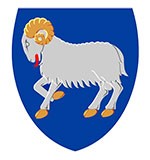 Uppskot tilKunngerðumlæknakanning og heilsuprógv fyri sjófólkVið heimild í § 4, stk. 2 og § 68 í løgtingslóg nr. 4 frá 15. januar 1988 um starvsviðurskifti o.a. hjá sjófólki, sum broytt við løgtingslóg nr. 124 frá 22. desember 2010 og løgtingslóg nr. 71 frá 30. mai 2011 og í § 11, stk. 1 og § 24, stk. 3 í løgtingslóg nr. 63 frá 3. juli 1998 um manning av skipum, sum broytt við løgtingslóg nr. 75 frá 25. mai 2009, løgtingslóg nr. 71 frá 30. mai 2011 og løgtingslóg nr. 52 frá 12. mai 2015 og í samráð við umboð fyri reiðara- og sjómannafeløgini, verður ásett:Kapittul 1Øki§ 1. Kunngerðin er galdandi fyri sjófólk, fevnd av § 1 og § 47 í løgtingslóg um starvsviðurskifti o.a. hjá sjófólki, umframt eigaran av skipi, um viðkomandi arbeiðir umborð.Stk. 2. Er ivi um, hvør er at meta sum fevndur av kunngerðini, tekur Sjóvinnustýrið avgerð í málinum, eftir at málið hevur verið til ummælis hjá viðkomandi feløgum fyri reiðarar og sjófólk. § 2. Kunngerðin er eisini galdandi fyri persónar, sum skulu hava galdandi heilsuprógv fyri sjófólk í sambandi við: Útgávu og endurnýggjan av sjóvinnubrøvum og øðrum prógvum sambært løgtingslóg um manning av skipum.Upptøku til útbúgving ella skeið sambært løgtingslóg um útbúgving av manning á skipum o.ø.Kapittul 2Krav um heilsuprógv§ 3.  Persónur, sum arbeiðir umborð á skipi, samanber § 1, skal hava galdandi heilsuprógv fyri sjófólk, útgivið sambært hesi kunngerð, samanber tó stk. 2. Stk. 2. Heilsuprógv, sum eru givin út av útlendskum myndugleika í einum landi, ið hevur staðfest STCW-sáttmálan og ILO-sáttmála um starvsviðurskifti hjá sjófólki, MLC, verða javnsett við heilsuprógv, útgivin sambært hesi kunngerð. Kapittul 3Heilsuprógvið§ 4. Fyri at fáa heilsuprógv krevst, at persónur er fyltur 16 ár, hevur verið til læknakanning, ið er framd sambært ásetingunum í hesi kunngerð, og er mettur skikkaður til skipstænastu, møguliga við avmarkingum, samanber § 6, stk. 1 og skjølini til hesa kunngerð.§ 5. Heilsuprógv verður útflýggjað hjá sjóvinnulækna. Stk. 2. Sjóvinnustýrið ásetir innihald og snið á heilsupróvnum. § 6. Sjóvinnulækni kann átekna heilsuprógv við hesum avmarkingum:Gildistíð á heilsuprógvi.Arbeiðsøki umborð.Siglingarleið, sambært skjali 4.Stk. 2. Heilsuupplýsingar um hin kannaða skulu ikki verða ásettar í heilsuprógvið í sambandi við møguligar avmarkingar. § 7. Heilsuprógv kunnu í mesta lagi vera í gildi í:2 ár, fyri persónar eldri enn 18 ár. 1 ár, fyri persónar yngri enn 18 ár.§ 8. Um heilsuprógvið ferð úr gildi á túri, varðveitir heilsuprógvið gildi til fyrstu havn, ið skipið kemur í, har nýggj læknakanning kann gerast uttan óneyðugt drál, samanber tó stk. 2.Stk. 2. Heilsuprógvið kann í mesta lagi varðveita gildi í 3 mánaðir eftir ásetta lokadagin í heilsupróvnum. § 9. Meðan persónur er í starvi umborð, skal heilsuprógvið verða latið skiparanum í varðveitslu.Stk. 2. Skipari, sum hevur heilsuprógv í varðveitslu, sambært stk. 1, skal eftir áheitan frá Sjóvinnustýrinum, lata Sjóvinnustýrinum prógvið.Stk. 3. Persónar, sum hava galdandi heilsuprógv, skulu eftir áheitan frá Sjóvinnustýrinum, lata Sjóvinnustýrinum prógvið.Kapittul 4Læknakanningin§ 10. Læknakanning skal fara fram hjá einum góðkendum sjóvinnulækna, samanber § 18. Stk. 2. Persónur, sum skal til læknakanning sambært hesi kunngerð, kann sjálvur velja, hvør sjóvinnulækni skal gera kanningina, samanber tó § 16, stk. 1.§ 11. Sjóvinnulæknin skal við læknakanningini meta um, hvørt likamliga og sálarliga heilsustøðan er soleiðis, at hin kannaði er skikkaður til skipstænastu møguliga við avmarkingum, samanber § 6, stk. 1, og skjølini til hesa kunngerð. Metingin skal taka støði í hesum atlitum: um sjúkan ella heilsustøðan viðførir øktan vanda fyri aktuellum heilsutrupulleika, sum ikki kann viðgerðast av einum leikmanni umborð á skipi, og sum tí økir nógv um vandan fyri viðkomandi sjálvan, um ein bráfingin sjúka hjá hinum kannaða kann viðføra vanda fyri trygdina umborð ella seta hini umborð í eina óneyðuga trupla støðu, ogum sjúkan ella heilsustøðan viðførir, at hin kannaði fær trupulleikar at klára seg í eini neyðstøðu umborð.Stk. 2. Sjóvinnulæknin skal í sambandi við læknakanningina nýta skjølini til hesa kunngerð. § 12. Sjóvinnulæknin kann savna inn viðkomandi upplýsingar um hin kannaða, undir hesum upplýsingar um møguliga nýtslu av heilivági og sjúkugongd, um tað grundað á eina læknafakliga meting er  neyðugt í sambandi við læknakanningina og eftir at hava fingið nágreiniligt samtykki frá hinum kannaða. Sjóvinnulæknin skal skjalfesta orsøkina til, at ein slík innsavnan hevur verið mett neyðug.   § 13. Sjóvinnulæknin skal í sambandi við læknakanningina nýta oyðublað, sum Sjóvinnustýrið gevur út. § 14. Sjóvinnulæknin skal goyma úrslitið av læknakanningini. Sjóvinnustýrið kann til eina og hvørja tíð biðja sjóvinnulækna ella Deildina fyri arbeiðs- og almannaheilsu um avrit av einum heilsuprógvi. § 15. Verður ein persónur mettur óskikkaður til skipstænastu ella skikkaður til skipstænastu við avmarkingum, kann nýggj læknakanning eftir hesi kunngerð bara verða framd, um Sjóvinnustýrið gevur loyvi til tess, samanber tó stk. 4. Stk. 2. Sjóvinnustýrið kann geva loyvi sambært stk. 1, tá ið:skjalprógv er fyri, at batar eru í heilsustøðuni, ellaaðrar serligar umstøður fyriliggja, ið gera eina nýggja læknakanning neyðuga.Stk. 3. Sjóvinnustýrið kann harumframt loyva persóni, sum er mettur óskikkaður til skipstænastu, ella skikkaður við avmarkingum til nýggja læknakanning eftir hesi kunngerð, um viðkomandi persónur fer til kanning hjá serlækna. Kanningin hjá serlækna skal í minsta lagi fevna um støðutakan til, hvørjar avleiðingar ein staðfest sjúka ella brek hjá hinum kannaða hevur fyri starv umborð á skipi.Stk. 4. Loyvi frá Sjóvinnustýrinum sambært stk. 1, er ikki kravt um:meira enn 2 ár eru fráliðin síðani seinastu læknakanningina, ellapersónur er mettur skikkaður til skipstænastu við avmarkingum við seinastu læknakanning og nýggj læknakanning verður framd í fyrsta lagi 6 mánaðir, áðrenn heilsuprógvið fer úr gildi. § 16. Sjóvinnustýrið kann krevja, at persónur, sum hevur galdandi heilsuprógv, skal til nýggja læknakanning á Deildini fyri arbeiðs- og almannaheilsu, tá ið upplýsingar fyriliggja, millum annað í sambandi við avmynstring orsakað av sjúku, sum vekja iva um, hvørt viðkomandi framvegis er skikkaður at starvast innan viðkomandi starvsøki umborð á skipi. Stk. 2. Sjóvinnustýrið kann um neyðugt taka avgerð um, at ein persónur ikki kann starvast umborð á skipi, tá ið nýggj læknakanning er kravd sambært stk. 1. Stk. 3. Er persónur umborð á skipi, tá ið læknakanning verður kravd sambært stk. 1, kann Sjóvinnustýrið krevja, at viðkomandi verður avmynstraður, ella at læknakanningin skal verða gjørd innan ásetta freist. Krevur Sjóvinnustýrið viðkomandi avmynstraðan, skal hetta verða í fyrstu havn, ið skipið kemur í, har heimferðin hóskandi kann fara fram. Sjóvinnustýrið rindar útreiðslurnar fyri heimferðina. Stk. 4. Persónur kann ikki starvast umborð á skipi aftaná, at freistin sambært stk. 3 er farin, uttan so, at tað við læknakanning er staðfest, at viðkomandi framvegis er skikkaður til sítt starvsøki umborð. Kapittul 5Sjóvinnulæknar§ 17. Sjóvinnustýrið góðkennir sjóvinnulæknar eftir umsókn.Stk. 2. Fyri at verða góðkendur sum  sjóvinnulækni, krevst, at læknin hevur autorisatión sum lækni, sambært anordning om ikrafttræden for Færøerne af lov om autorisation af sundhedspersoner og om sundhedsfaglig virksomhed og hevur staðið serligt skeið í sjóvinnulæknafrøði, sum Deildin fyri arbeiðs- og almannaheilsu fyriskipar.  Stk. 3. Um sjóvinnulækni missir ella sigur upp autorisatión sum lækni, fellur góðkenningin sum sjóvinnulækni samstundis burtur.  § 18. Sjóvinnulæknar, sum fremja læknakanningar, sambært hesi kunngerð, skulu yrkisliga vera púra óheftir í sambandi við útinnan av læknakanningini.§ 19. Sjóvinnustýrið kann, eftir ráðførslu við Deildina fyri arbeiðs- og almannaheilsu, taka aftur eina góðkenning, sambært § 17, um sjóvinnulæknin grovliga ella ferð eftir ferð sýnir vansketni í sambandi við læknakanningar sambært hesi kunngerð. Kapittul 6 Almennar ásetingar§ 20. Persónar, sum nýta brillur, kontaktlinsur, hoyritól ella annað hjálpitól fyri at lúka krøvini í skjølunum til hesa kunngerð, skulu nýta hjálpitólið í arbeiðinum umborð. Stk. 2. Persónar, ið nýta brillur skulu til eina og hvørja tíð hava eyka sett av brillum, sum geva fulla korrektión við umborð.§ 21. Persónar, sum fara til læknakanning sambært hesi kunngerð, skulu eftir áheitan kunna vísa fram samleikaprógv. § 22. Skiparin skal síggja til, at § 9, stk. 2 og § 16, stk. 3 og 4 verða hildnar. § 23. Sjóvinnustýrið kann í serligum førum geva undantak frá reglunum í § 1 og § 2. Kapittul 7Gjald fyri læknakanning§ 24. Arbeiðsgevarin ber útreiðslurnar fyri læknakanning hjá persónum, sum skulu hava galdandi heilsuprógv, sambært § 3. Um hin kannaði ikki hevur arbeiðsgevara, tá ið læknakanningin verður gjørd, skal fyrsti arbeiðsgevari, ið setir viðkomandi í eitt starv, sum krevur galdandi heilsuprógv, endurrinda viðkomandi útreiðslurnar fyri læknakanningina, samanber tó stk. 3. Stk. 2. Treytin fyri at fáa endurrindan frá arbeiðsgevara eftir stk. 1 er, at hin kannaði í minsta lagi í hálvt ár hevur verið við einum skipi hjá arbeiðsgevaranum, og at viðkomandi kann skjalprógva at hava goldið fyri læknakanningina. Stk. 3. Sjóvinnustýrið rindar fyri læknakanningar, sum verða gjørdar sambært § 16, stk. 1.  Kapittul 8Revsing§ 25. Brot skiparans á § 22 verður revsað við sekt.Stk. 2. Brot á § 9, stk. 3 verður revsað við sekt.Stk. 3. Feløg og aðrir løgfrøðiligir persónar koma undir revsiábyrgd eftir reglunum í kapitli 5 í revsilógini.Stk. 4. Tá ið revsing verður áløgd eftir stk. 3, verða persónar, ið onnur enn reiðarin hava sett at gera arbeiði umborð á skipinum, eisini at meta sum knýttir at reiðaranum. Er samsvarsskjal útflýggjað til eitt annað felag ella persón sambært koduni um tryggan skiparakstur, ella loyvisbræv sambært ILO sáttmálanum um starvsviðurskifti hjá sjófólki, MLC ella ILO sáttmála 188 um starvsviðurskifti hjá sjófólki við fiskiskipum, verða skiparin og sjófólkini eisini at meta sum knýtt at honum, sum skjalið er útflýggjað.  Kapittul 9Gildiskoma og skiftisreglur§ 26. Henda kunngerð kemur í gildi dagin eftir, at hon er kunngjørd.Stk. 2. Samstundis fer úr gildi kunngerð nr. 82 frá 6. juni 2013 um læknakanning fyri sjófólk, samanber tó § 27.§ 27. Teir sjóvinnulæknar, sum eru góðkendir eftir § 6 í kunngerð nr. 82 frá 6. juni 2013 um læknakanning fyri sjófólk varðveita góðkenningina at gera læknakanningar og at útgeva heilsuprógv.Stk. 2. Heilsuprógv, sum eru givin út eftir tí í § 26, stk. 2 nevndu kunngerð, verða verandi í gildi við teimum treytum, sum eru ásettar í heilsupróvnum.  Uttanríkis- og vinnumálaráðið, dagfestingHøgni Hoydallandsstýrismaður/ Herálvur JoensenDagfesting: 3. mai 2023Mál nr.:23/10179Málsviðgjørt:ASPUmmælistíð:Eftirkannað:Lógartænastandagfestir 